Autoritatea Navală RomânăNr. ..........................Data ........................							Preşedinte sesiune,								         		 (Admis dosar)								         		 (Respins dosar)	Vizat,       Șef SÎEPNM	FIŞĂ DE ÎNSCRIERE LA EVALUARESubsemnatul/ Subsemnata………………………………………………….......................……..............................……............, înmatriculat la Autoritatea Navală Română cu numărul carnetului de marinar nr. ……………................. CT/GL, cu domiciliul stabil în ................................................................................................................................................... număr de telefon .................................................. având funcţia de ....................................................................., solicit înscrierea la evaluare pentru obținere brevet/certificat de capacitate ................…................................................................................... în sesiunea ………………………………..........Documentele necesare înscrierii:		1. DOCUMENT IDENTITATE (unde este cazul) Seria …....... Nr.......................... Data eliberării............................................ 2. ACTUL DE STUDII Seria/Nr ……………………........................ Data eliberării...................................................................3. ADEVERINŢĂ CURS SPECIALIZARE/PROMOVARE/ADAPTARE/CALIFICARE (după caz) ...................................................................................................................................... Nr. ................................. Data eliberării …....……...………........4. CERTIFICAT MEDICO-PSIHOLOGIC Nr.……………....…..............…...........… Data eliberării .......................................5. ADEVERINȚĂ VECHIME (unde este cazul) Nr. .....………….....…...................... Data eliberării .......................................6. ADEVERINŢĂ DE ABSOLVIRE A CURSULUI „Evaluarea competențelor pe simulator” (unde este cazul)     Nr.................................................  Data eliberării..........................................................................................................................7. JURNAL DE PRACTICĂ (unde este cazul) / Data evaluării practice ............................................ /.......................................Adresă de e-mail: ……………...........…………………………					Candidat,					Semnătura….................…….....Se completează de persoana desemnată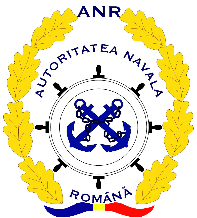 ACORD privind prelucrarea datelor cu caracter personal Autoritatea Navală Română prelucrează datele dumneavoastră cu caracter personal având funcţie de identificare (numele şi prenumele solicitantului, prenumele părinţilor, data şi locul naşterii, naţionalitatea, codul numeric personal, domiciliul, numărul de telefon, seria și numărul actului de identitate, imaginea, semnătura), datele fizionomice, datele privind starea de sănătate, datele referitoare la documentele de navigație (seria şi numărul), datele referitoare la studii și formare profesională, perioade de angajare.  Prelucrarea se realizează prin mijloace mixte, având drept scop, în conformitate cu prevederile Convenţiilor la care România este parte semnatară: emiterea și evidența documentelor personalului navigant român, a certificatelor internaţionale de conducător de ambarcaţiune de agrement; înscrierea şi examinarea în vederea obţinerii documentelor; eliberarea şi evidenţa documentelor de aprobare şi a autorizaţiilor.Furnizarea datelelor dumneavoastră cu caracter personal este obligatorie pentru îndeplinirea scopului sus-menţionat.Datele personale prelucrate sunt destinate utilizării de către Autoritatea Navală Română şi la cerere sunt comunicate următorilor destinatari: instanţe de judecată, procurori, organe de urmărire penală, dacă sunt necesare desfăşurării unei anchete, autorităţi/administraţii maritime, organizaţii internaţionale maritime, armatori şi companii dacă sunt necesare pentru confirmarea valabilității documentelor. Toate documentele care conțin date cu caracter personal se înregistrează şi urmează regulile de păstrare, procesare, multiplicare, transport, transmitere, distrugere şi arhivare stabilite prin Legea Arhivelor Naționale şi prin proceduri interne.Prin prezenta, îmi exprim consimțământul ca Autoritatea Navală Română să utilizeze camere de supraveghere video pentru înregistrarea desfășurării examenelor.Conform Regulamentului (UE) 2016/679 (Regulamentul General de Protecția Datelor) beneficiați de dreptul la informare, dreptul de acces la date și de intervenţie asupra datelor, dreptul de opozitie, dreptul de restricționare, dreptul la portabilitate, drepturi legate de luarea de decizii automatizate și de profilare. De asemenea, vă este recunoscut dreptul de a face plângere la Autoritatea Naţională de Supraveghere a Prelucrării Datelor cu Caracter Personal, telefon +4 031 8059211, e-mail anspdcp@dataprotection.ro și de a vă adresa justiției.Pentru exercitarea drepturilor dumneavoastră, puteţi înainta o cerere scrisă, datată şi semnată la secretariatul Autorităţii Navale Române, pe adresa de e-mail RNA@RNA.RO, sau pe https://PORTAL.RNA.RO la secţiunea Contact/Petiţie on-line. Cererii i se va ataşa o copie lizibilă după actul de identitate al solicitantului.Responsabilul cu protecția datelor cu caracter personal din cadrul Autorității Navale Române poate fi contactat la adresa de e-mail dpo@rna.ro şi la numărul de telefon + 4 0372 419 880. Numele și prenumele ........................................Semnătura.......................................................... DOMNULE PREŞEDINTESUBSEMNATUL _____________________________________________________________ ÎNSCRIS LA SESIUNEA DE EVALUARE __________________________________________________ PENTRU OBŢINEREA BV/CC ______________________________________________________, DECLAR CĂ AM CITIT METODOLOGIA DE ORGANIZARE ŞI DESFĂŞURARE A EXAMENELOR DE EVALUARE. AM ÎNŢELES CĂ TREBUIE SĂ SUSŢIN TOATE PROBELE DE EVALUARE NECESARE PENTRU A FI DECLARAT PROMOVAT.AVÂND ÎN VEDERE NUMĂRUL DE DISCIPLINE DE EXAMEN, SOLICIT CA PROGRAMAREA TESTELOR  SĂ FIE FĂCUTĂ ASTFEL:1.   ÎN PRIMA ZI DE EVALUARE LA URMĂTOARELE DISCIPLINE (FUNCŢIE DE TIMPUL ALOCAT EXAMINĂRILOR DIN ACEASTĂ ZI)……………………………………………………………………….………………………….....……………………………………………………………………………………………………………....................................................................................................................................................................................................................................2.  ÎN A DOUA ZI DE EVALUARE LA URMĂTOARELE DISCIPLINE (FUNCŢIE DE TIMPUL ALOCAT EXAMINĂRILOR DIN ACEASTĂ ZI)…………………………….………………………….……………………………………….……….............................................................................................................................................................................................................………………………………………………………………………………………….................………….………3.  ÎN A TREIA ZI DE EVALUARE LA URMĂTOARELE DISCIPLINE (FUNCŢIE DE TIMPUL ALOCAT EXAMINĂRILOR DIN ACEASTĂ  ZI)……………………………..…………………………………………………………………………..............................................................................................................................................................................................................……………………………………………………….………………………………….................…………………DATA…………………           					SEMNĂTURA…………………………	DOMNULUI PREŞEDINTE AL SESIUNII DE EVALUAREExtras metodologia de organizare şi desfăşurare a examenelor de evaluare§1 Prezenta metodologie este elaborată în baza prevederilor „Ordinului 1252/2014 pentru aprobarea criteriilor minime de pregătire şi perfecţionare a personalului navigant maritim român şi a sistemului de recunoaştere a brevetelor şi a certificatelor de capacitate” cu modificările și copletările ulteioare.§2  Evaluarea candidaţilor se face prin teste grilă generate de calculator. Testele sunt concepute sub forma unor întrebări cu răspunsuri multiple, lucrări elaborate în mod individual în sala de susţinere a probei şi în timpul acordat, în prezenţa membrilor comisiei. Întrebările nemarcate vor fi tratate ca răspunsuri greşite.§3 Toţi candidaţii trebuie să achite înainte de începerea primei probe de examen un “tarif de participare la sesiunea de evaluare”, conform normelor legale în vigoare. Candidaţii care sunt declaraţi nepromovați  în cursul sesiunii de evaluare sau se retrag în această perioadă, nu pot solicita rambursarea contravalorii tarifelor achitate.§4 Candidaţii declaraţi restanţieri vor putea să-şi susţină probele restante o singură dată, în termen de maxim 12 luni de la data încheierii procesului verbal de sesiune.§5 Când candidatul începe examinarea el trebuie să fie pregătit să fie examinat la toate disciplinele necesare pentru obţinerea brevetului/certificatului de capacitate pentru care a solicitat examinarea. Candidatul poate fi examinat la mai multe module (discipline de examinare) în aceeaşi zi, în baza solicitării sale.Candidaţii trebuie să completeze modulul sau modulele solicitate înainte să părăsească sala de examinare. Întrebările cu răspunsuri nemarcate vor fi tratate ca răspunsuri greşite (incorecte).§6 Probele de evaluare se desfăşoară la data, ora şi locul (sala) planificate. Orice modificare ulterioară se va aduce la cunoștinţa candidaţilor de către secretar în timp util.§7 Din momentul luării la cunoştinţă a subiectelor probei de evaluare şi până în momentul terminării sau întreruperii probei respective, candidaţilor nu li se permite:.1 să părăsească sala (locul) de desfăşurare a probei de evaluare;.2 să comunice între ei, indiferent prin ce mijloace;.3 să folosească alte materiale scrise decât cele permise;.4 să utilizeze telefoane mobile;.5 să comunice cu evaluatorii pentru comentarea subiectelor sau în legătură cu acestea.§8 Pentru ca un candidat să poată fi declarat promovat este obligatorie promovarea tuturor disciplinelor de evaluare prin realizarea baremului minim pentru fiecare disciplină.§9 Testele grilă se generează direct pe calculator. Lucrarea  finalizată va fi semnată de către candidat și de cel puțin unul din membrii comisiei şi va fi depusă la dosarul de examen al candidatului.§10 Contestațiile rezultatelor obținute la probele scrise se vor depune personal în aceeaşi zi în care s-a finalizat  evaluarea.§11 La fiecare probă, candidaţii vor prezenta un document de identitate şi fişa personală pentru înscrierea notelor.§12 Sancţiunea „ELIMINAREA DIN SESIUNEA DE EVALUARE” se aplică acelor candidaţi care:.1	Încearcă să promoveze probele de evaluare prin fraudă;.2 	Împiedică sau perturbă organizarea sau desfăşurarea în bune condiţiuni a probelor de evaluare;.3	Au o atitudine necuviincioasă sau utilizează expresii injurioase;.4 	Se prezintă sub influenţa băuturilor alcoolice pentru susţinerea probelor de evaluare;        .5	Distrug cu intenţie sau degradează baza materială pusă la dispoziţie pentru desfăşurarea probelor de evaluare.Aplicarea sancțiunii are consecință pierderea dreptului de susținere a examenului timp de 6 (șase) luni de zile.Am luat la cunoștință,Candidat (nume, prenume) ____________________________                                                                                             Semnătura ________________________Data _________________CNP